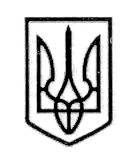 УКРАЇНАСТОРОЖИНЕЦЬКА МІСЬКА РАДАЧЕРНІВЕЦЬКОГО РАЙОНУЧЕРНІВЕЦЬКОЇ ОБЛАСТІХVІІ  сесія  VIIІ скликанняР І Ш Е Н Н Я № 421 - 17/202123 грудня 2021 року                                                                 м. Сторожинець Про затвердження Програмирозвитку фізичної культури і спорту на території Сторожинецької міської територіальної громади на 2022-2025 роки        Керуючись Законами України «Про місцеве самоврядування в Україні», «Про фізичну культуру та спорт», з метою забезпечення умов для зміцнення здоров’я мешканців громади, популяризації здорового способу життя та сприяння ефективній реалізації політики у сфері фізичної культури і спорту,міська рада вирішила:Затвердити Програму розвитку фізичної культури і спорту на території Сторожинецької міської територіальної громади на 2022-2025 роки (далі – Програма), що додається.        2.  Сектору молоді та спорту Сторожинецької  міської ради  щорічно, до 1 березня 2023-2026 років, інформувати сесію Сторожинецької міської ради Чернівецького району Чернівецької області про хід виконання Програми.        3. Фінансовому відділу міської ради при затвердженні міського бюджету на 2022 та наступні роки, включно до 2025 року, передбачати фінансування витрат, пов’язаних з виконанням Програми.        4. Контроль за виконанням рішення покласти на секретаря Сторожинецької міської ради Дмитра БОЙЧУКА та постійну комісію з питань освіти та науки, культури, фізкультури і спорту  (В. БОЖЕСКУЛ).Сторожинецький міський голова                              Ігор МАТЕЙЧУКЗАТВЕРДЖЕНОРішенням  ХVIІ  сесії Сторожинецької міської  ради VIII скликаннявід  23.12. 2021 року № 421-17/2021ПРОГРАМАрозвитку фізичної культури і спорту на території Сторожинецької міської територіальної громади на 2022-2025 роким.Сторожинець 2021 рікЗМІСТЗагальна характеристика ПрограмиВизначення проблеми, на розв’язання якої спрямована ПрограмаМета ПрограмиОсновні завдання ПрограмиРесурсне забезпечення Програми Очікувані результати ПрограмиНапрямки діяльності та заходи ПрограмиКерівництво та контроль за реалізацією Програми1.Загальна характеристика ПрограмиФізична культура і спорт є складовими частинами виховного процесу дітей, молоді і повноцінного життя дорослого населення. Основне її призначення – зміцнення здоров’я, підвищення фізичних та функціональних можливостей організму людини, забезпечення здорового дозвілля, утвердження авторитету Сторожинецької міської територіальної громади в районі, області та в Україні.Реалізація державної політики, у сфері  зусилля місцевої влади та активістів протягом останніх років, обумовили певні позитивні зміни у сфері фізичної культури та спорту. Зокрема, збережена матеріально технічна база, проводяться традиційні турніри до Дня міста та Дня молоді, зростає кількість активної молоді в спортивній сфері.  Проте, досягнутий рівень розвитку фізичної культури і спорту на території громади не забезпечує оптимальної рухової активності кожного мешканця впродовж усього життя, поліпшення стану здоров'я, профілактики захворювань та фізичної реабілітації. Ситуацію зі станом здоров’я населення в громаді можна визнати такою, що потребує суттєвої корекції. Низький рівень оздоровчої рухової активності населення стримує підвищення життєздатності систем і функцій організму людини - фундаменту профілактики захворювань. Загострення екологічного становища, вади соціального захисту, проблеми медицини та низький рівень фізичної культури населення зумовлюють напружену демографічну ситуацію.Особливе занепокоєння викликає погіршення здоров'я дітей та підлітків. Як і раніше, знана їх кількість має суттєві відхилення у фізичному розвитку та стані здоров'я. Ситуація загострюється через популярність у молодіжному середовищі таких видів не фізичної діяльності, як ігрові автомати, комп'ютерні ігри тощо. У зв'язку з відсутністю традицій здорового та активного дозвілля, гострими проблемами є широке розповсюдження тютюнопаління, зловживання алкоголем, вживання наркотичних засобів, психотропних речовин і, як наслідок, зростання антигромадських проявів та загострення криміногенної ситуації, особливо у молодіжному середовищі.Основні причини  виникнення  проблем у сфері фізичної культури і спорту характеризуються такими факторами:- невідповідність потребам населення послуг, що надаються закладами фізичної культури і спорту за місцем проживання (роботи)  громадян та в місцях масового відпочинку населення;- несформованість сталих традицій та мотивацій, недостатній рівень просвіти населення щодо ведення здорового способу життя, відсутність ефективної системи стимулювання населення до збереження свого здоров'я і продовження тривалості життя закладами фізичної культури та спорту;- обмежена рухова активність, травматизм, поширення нікотинової, наркотичної, алкогольної залежності, асоціальної поведінки у молоді, нераціональне та незбалансоване харчування, вживання допінгових речовин;- слабка фізична підготовка призовної молоді до служби у Збройних Силах України та інших військових формуваннях;- відсутність сучасної спортивної інфраструктури, здатної задовольнити попит населення у щоденній руховій активності відповідно до фізіологічних потреб, у тому числі осіб з обмеженими фізичними можливостями.Вище зазначені проблеми можливо розв’язати за умови ефективної підтримки з боку владних структур усіх рівнів, виділення необхідних коштів на проведення навчально-тренувальної  роботи та спортивних заходів, поліпшення матеріально-технічної бази сфери фізичної культури і спорту тощо.Програма розроблена відповідно до Закону України «Про фізичну культуру і спорт» і розрахована на 2022-2025 роки, що дасть можливість виконати  поставлені завдання згідно із сучасними потребами економічного та соціального розвитку країни. 3. Мета ПрограмиПрограма визначає стратегію розвитку сфери фізичної культури і спорту на території Сторожинецької МТГ на  2022-2025 роки. Метою Програми є:- забезпечення розвитку всіх напрямів фізичної культури, базуючись на принципах рівності та недискримінації;- створення умов для залучення широких верств населення до систематичних занять фізичною культурою та масовим спортом з урахуванням віку, статі, стану здоров’я, інтересів, побажань, здібностей та індивідуальних особливостей кожного, популяризації здорового способу життя та сприяння розвитку фізкультурно-спортивної реабілітації;- створення умов для максимальної реалізації здібностей обдарованих дітей та молоді, в тому числі і молоді з інвалідністю,.- створення цілісної системи забезпечення сфери фізичної культури і спорту шляхом  удосконалення кадрового, матеріально-технічного, фінансового, науково-методичного, медичного, інформаційного забезпечення, активізації співпраці з громадськими організаціями фізкультурно-спортивної спрямованості, удосконалення системи морального і матеріального заохочення у сферіфізичної культури та спорту, стимулювання досягнення високих спортивних результатів.4.Основні завдання ПрограмиОсновними завданнями Програми є:- створення умов для фізичного виховання, масового спорту, фізкультурно-спортивної реабілітації в усіх типах навчальних закладів, за місцем роботи, проживання та місцях масового відпочинку населення, з урахуванням віку, статі, стану здоров’я отримувачів послуг тощо;- забезпечення розвитку дитячо-юнацького, ветеранського спорту та спорту інвалідів;- забезпечення розвитку спорту для задоволення видовищних та розважально-емоційних запитів населення, ствердження гордості співгромадян, посилення авторитету громади у обласному спортивному русі;- зміцнення та модернізація матеріально-технічної бази фізкультурно-спортивної галузі громади;- поліпшення кадрового, матеріально-технічного, фінансового, науково-методичного, медичного, інформаційного забезпечення сфери фізичної культури і спорту.Ресурсне забезпечення ПрограмиФінансування Програми здійснюється за рахунок коштів місцевого бюджету, які передбачаються для виконання програм і заходів з розвитку фізичної культури і спорту, а також за рахунок інших джерел, не заборонених законодавством, враховуючи власні ресурси громадських організацій фізкультурно-спортивної спрямованості, підприємств і організацій різних форм власності, вітчизняних та іноземних інвесторів, спонсорів, власні кошти громадян.Обсяги видатків місцевого бюджету на виконання Програми щорічно визначаються у межах кошторисних бюджетних призначень на відповідні роки6. Очікувані результати ПрограмиВиконання Програми дасть можливість:- запровадження доступних, якісних та різноманітних форм оздоровчих, рекреаційних, реабілітаційних та спортивних послуг для різних груп населення;- підвищити рівень охоплення громадян, насамперед дітей та молоді, всіма видами фізкультурно-оздоровчої та спортивно-масової роботи;          - щороку зменшувати кількість дітей та молоді, віднесених за станом здоров'я до спеціальної медичної групи;- привести стан спортивних об’єктів громади у відповідність із сучасними стандартами, що надасть змогу забезпечити на спортивних спорудах мінімальний обсяг рухової активності громадян;- створити цивілізовані умови для соціальної адаптації та фізкультурно-спортивної реабілітації інвалідів та осіб з обмеженими фізичними можливостями;- удосконалити систему підготовки спортсменів, покращити результати виступів спортсменів та збільшити кількість завойованих спортсменами нагород на районних та обласних змаганнях, що сприятиме затвердженню патріотичних почуттів у громадян та підвищенню авторитету Сторожинецької МТГ у обласному та всеукраїнському спортивному співтоваристві.7.Напрямки діяльності та заходи Програми8. Керівництво та контроль за реалізацією ПрограмиСектор молоді та спорту Сторожинецької міської ради  є відповідальним за виконання запланованих у Програмі заходів, забезпечує їх реалізацію у повному обсязі і у визначені терміни.Контроль за ходом виконання Програми покладений на постійну комісію міської ради з питань освіти та науки, культури, фізкультури і спорту, охорони здоров’я.Сектор молоді та спорту  міської ради щорічно, до 1 березня 2023-2026 років узагальнює, аналізує та подає інформацію про хід виконання Програми та інші необхідні дані на розгляд постійної комісії міської ради з питань освіти та науки, культури, фізкультури і спорту, охорони здоров’я.                  Провідний спеціаліст                   сектору молоді та спорту                                           Валерій МИСЬКО1Ініціатор розроблення Програми:Сектор молоді та спорту Сторожинецької міської ради2Розробник ПрограмиСектор молоді та спорту Сторожинецької міської ради3Співрозробники ПрограмиСторожинецька ДЮСШ4Відповідальний виконавець ПрограмиСектор молоді та спорту Сторожинецької міської ради5Учасники ПрограмиВиконавчий комітет Сторожинецької  міської ради6Терміни реалізації Програми2022- 2025 роки7Перелік місцевих бюджетів, які приймають участь у виконанні Програми міський бюджет8Загальний обсяг фінансових ресурсів, необхідних для реалізації Програми, тис.грн.4740,08.1В тому числі бюджетних коштів,тис.грн.4740,09Основні джерела фінансування Програмиміський  бюджет10Інші джерела фінансування                           -Джерела фінансування ПрограмиОбсяги коштів, які пропонуються залучити на виконання Програми, по рокахОбсяги коштів, які пропонуються залучити на виконання Програми, по рокахОбсяги коштів, які пропонуються залучити на виконання Програми, по рокахОбсяги коштів, які пропонуються залучити на виконання Програми, по рокахВсього витрат на виконання Програми          тис.грн20222022202320242025Обсяг ресурсів всього в тому числі:1095,01095,01160,01235,01250,04 740,00 Державний бюджет------Обласний бюджет------Міський бюджет1095,01095,01160,01235,01250,04 740,00 Кошти не бюджетних джерел------№з/пЗмістзаходуВідповідальні за виконанняТермін виконання,рокиПрогнозні обсяги фінансових ресурсів,тис. грнПрогнозні обсяги фінансових ресурсів,тис. грнПрогнозні обсяги фінансових ресурсів,тис. грнПрогнозні обсяги фінансових ресурсів,тис. грнПрогнозні обсяги фінансових ресурсів,тис. грн№з/пЗмістзаходуВідповідальні за виконанняТермін виконання,рокиУсьогоу тому числіу тому числіу тому числіу тому числі№з/пЗмістзаходуВідповідальні за виконанняТермін виконання,рокиУсьогодерж.бюджетобл.бюджетмісц.бюджетІнші джерела1234567891.Підтримка мережі дитячих та спортивних  майданчиків в Сторожинецькій МТГ(Будівництво, придбання спортивних майданчиків зі штучним покриттям, спортивних, ігрових майданчиків для закладів загальної середньої та дошкільної освіти, фізкультурно-спортивної галузі)Сектор молоді та спорту,Відділ архітектури,містобудування, ЖКГ,транспорту та інфраструктури2022202320242025350,0400,0450,0450,0350,0400,0450,0450,02Впорядкування сільських футбольних полів та міського стадіону Старостати сіл,Сектор молоді та спорту,Відділ архітектури,містобудування, ЖКГ,транспорту та інфраструктури202220232024202550,050,050,050,050,050,050,050,03Забезпечення організації та проведення офіційних фізкультурно - оздоровчих та спортивних заходів серед ветеранів спортуСектор молоді та спорту202220232024202515,020,025,030,015,020,025,030,04Створення  спортивних майданчиків з вуличними тренажерами та іншим сучасним спортивним інвентаремвраховуючи  вік, стать, стан здоров’я отримувачів послуг тощоСектор молоді та спорту,Відділ архітектури,містобудування,ЖКГ,транспорту та інфраструктури2022202320242025200,0200,0200,0200,0200,0200,0200,0200,05Проведення на центральній площі міста та у місцях масового зібрання громадян спортивно-масових заходів приурочених до визначних дат та загально державних свят  (показових виступів, конкурсів тощо)Сектор молоді та спорту202220232024202550,050,050,050,050,050,050,050,06Проведення спортивних ігор,змагань, турнірів, чемпіонатів серед сіл та міста громади.Старостати сіл,Сектор молоді та спорту202220232024202550,050,060,060,050,050,060,060,07Удосконалення системи підготовки футбольної, волейбольної та баскетбольної команд та організація їх участі у змаганнях районного, обласного значення.Сектор молоді та спорту2022202320242025200,0200,0200,0200,0200,0200,0200,0200,08Забезпечення спортивним інвентарем ДЮСШ, спортивні клуби, секції, які знаходяться в громаді.Сектор молоді та спорту202220232024202585,090,090,095,085,090,090,095,09Преміювання тренерів спортивних закладів за досягнення результатів на чемпіонатах та кубках України з різних видів спортуСектор молоді та спорту202220232024202580,085,090,095,080,085,090,095,010Формування календаря спортивних подій в громаді та висвітлення його на офіційному сайті міської ради  для інтегрування мешканців кожного населеного пункту громадиСектор молоді та спорту,Відділ організаційної та кадрової роботи202220232024202515,015,020,020,015,015,020,020,0РАЗОМРАЗОМРАЗОМ20222023202420251095,01160,01235,01250,0--------109501160,01235,01250,0----ВСЬОГОВСЬОГОВСЬОГО2022-2025 роки 4740,00 тис. грн.2022-2025 роки 4740,00 тис. грн.2022-2025 роки 4740,00 тис. грн.2022-2025 роки 4740,00 тис. грн.2022-2025 роки 4740,00 тис. грн.2022-2025 роки 4740,00 тис. грн.